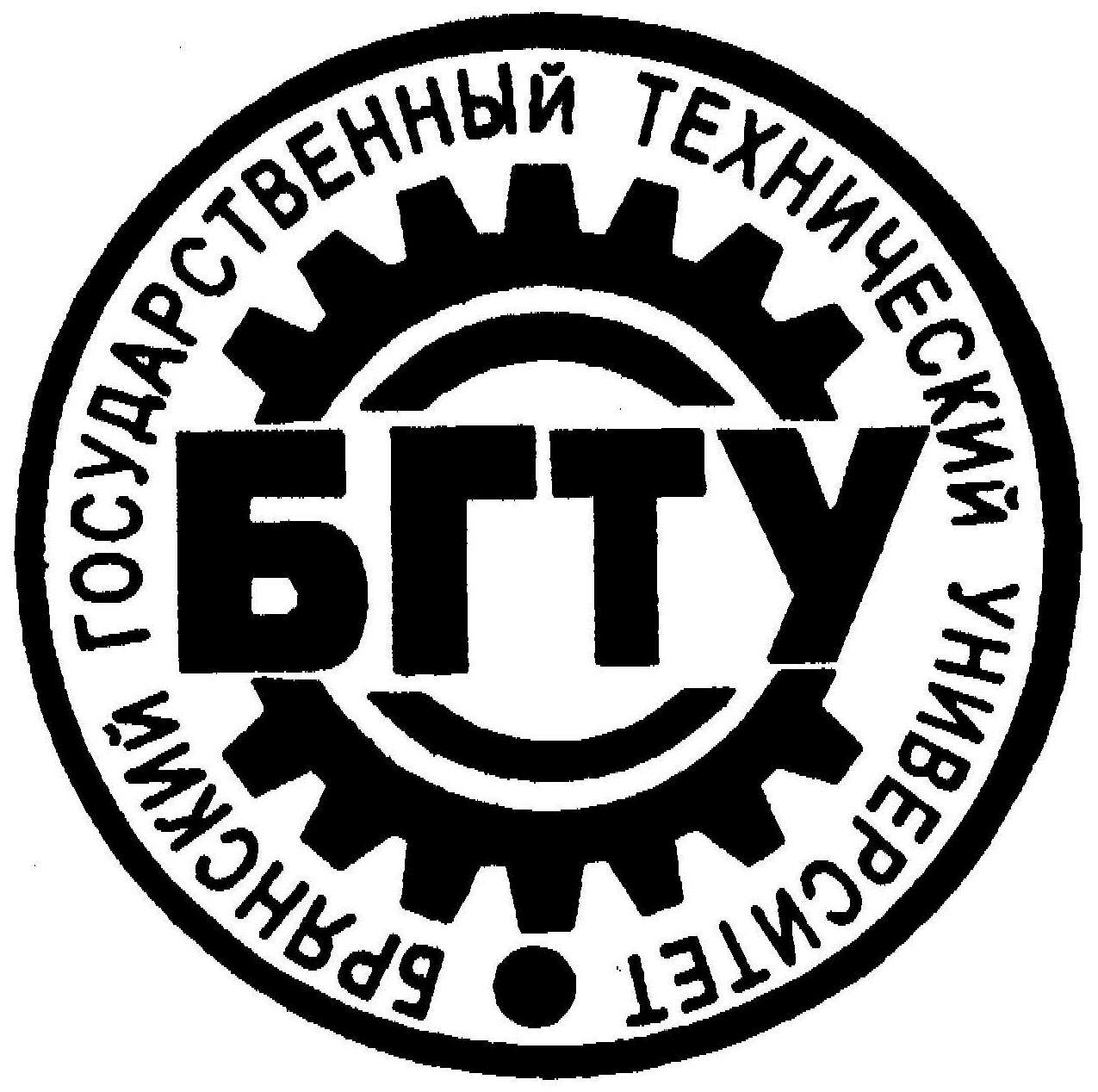                                              «Прогресс науки определяется трудами                                                    её ученых и ценностью их открытий»                                                                                   Л. ПастерК 65 – ЛЕТИЮСО ДНЯ РОЖДЕНИЯБиобиблиографический указатель трудов доц. Надуваева В. В.БРЯНСКИздательство БГТУ2018ББК 91Биобиблиографический указатель трудов доц. Надуваева В. В. : к 65-летию со дня рождения / сост. Н. В. Кравцова. – Брянск : БГТУ, 2018. – 42 с. – (Серия «Ученые БГТУ»).   Настоящий указатель является юбилейным изданием трудов почетного работника высшего профессионального образования Российской Федерации, доцента кафедры «Технология машиностроения»  Надуваева В. В.Указатель содержит перечень основных работ, опубликованных в период с 1981 г. и по настоящее время, а также  издания, вышедшие в соавторстве с другими учеными.       Издание адресовано профессорско-преподавательскому составу, аспирантам, студентам и библиографам.                                                                                   ©  Брянский государственный                                                                                      технический университет, 2018От составителяБиобиблиографический указатель посвящен 65-летию со дня рождения кандидата технических наук, доцента кафедры «Технология машиностроения» Владимира Васильевича Надуваева.       Владимир Васильевич является автором более 200 научных работ, в том числе имеет свыше 30 публикаций в изданиях для служебного пользования, без права опубликования в открытой печати.Издание включает биографическую справку и перечень основных трудов доцента В. В. Надуваева: справочник, учебное пособие, статьи в периодической печати, статьи в сборниках трудов и авторские свидетельства.Материал располагается в хронологической последовательности.Основу указателя составили электронная база данных «Труды ученых», созданная коллективом сотрудников информационно-библиографического отдела, фонд периодических изданий библиотеки университета и личный архив учёного.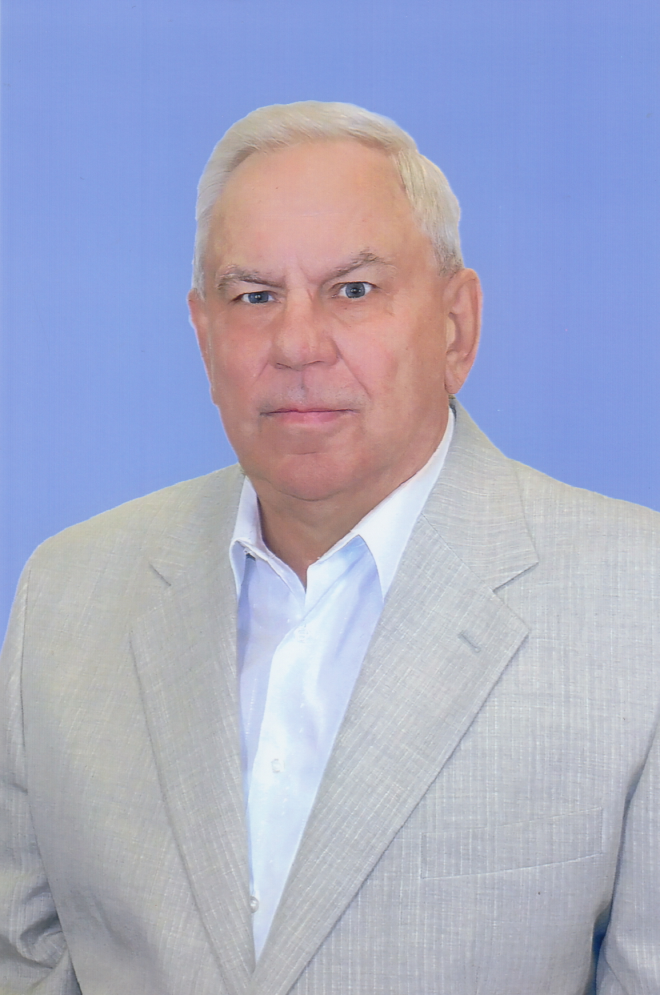 Биографическая справкаНадуваев Владимир Васильевич родился 25 июля 1953 г. в г. Фокино Брянской области.С 1968 г. учился в Брянском индустриальном техникуме, который с отличием окончил, работая на Ленинградском цементном заводе и Брянском комбинате асбоцементных изделий.С 1972 г. служил в рядах Советской армии в частях специального назначения западной группы войск. В настоящее время гвардии капитан запаса. В 1974 г. поступил в Брянский институт транспортного машиностроения, работал на Брянском автомобильном и машиностроительном заводах.Надуваев В. В. в 1980 г. окончил с отличием институт транспортного машиностроения. С 1980 г. работал на кафедре «Технология машиностроения» в должности инженера и старшего инженера НИС. В 1989 г. защитил кандидатскую диссертацию, а в 1991 г. ему присвоено ученое звание старшего научного сотрудника ВАК при Совете Министров СССР, и он избирается на должность доцента кафедры. В 1993 г. ему присваивается ученое звание доцента по специальности «Технология машиностроения».С 1997 г. Надуваев В. В. назначается заместителем заведующего кафедрой «Технология машиностроения». Под его руководством и непосредственном участии разрабатывается целый ряд учебно-методических электронных изданий, зарегистрированных в Государственном фонде алгоритмов и программ Минвуза СССР и Федеральном агентстве по информационным технологиям. В период с 1981 г. по 2008 г. был ответственным исполнителем ряда госбюджетных и хоздоговорных НИР, выполняемых в том числе в рамках конкурсов научно-технических и федеральных целевых программ.В 2000 г. Надуваев В. В. назначается руководителем представительства БГТУ в г. Новозыбкове, а в 2003 г. заместителем декана заочного факультета университета. Он принимает активное участие в популяризации результатов научной и учебной деятельности сотрудников и студентов вуза, готовит к печати сборники научных трудов и методические пособия; участвует в работе ежегодных студенческих конференций и выступает на конференциях профессорско-преподавательского состава вуза.Научная деятельность Надуваева В. В. связана с технологическим обеспечением качества и продолжительности эксплуатации тяжелонагруженных деталей машин и технологической оснастки, а также с дистанционным обучением студентов технических специальностей. В этих направлениях им опубликовано более 200 печатных работ и получено 2 авторских свидетельства. Ряд публикаций в центральной печати, а также в странах ближнего и дальнего зарубежья отмечены дипломами различной степени.Надуваев В. В. ведет также активную учебно-методическую работу, им издано свыше 90 методических разработок, в том числе и на электронных носителях, которые используются для обеспечения учебного процесса по дисциплинам «Проектирование автоматизированных участков и цехов», «Прогрессивные технологии», «Машиностроительные цеха и заводы», «Проектирование и производство заготовок», «Технология машиностроения», «Менеджмент персонала» и др.За добросовестный труд Надуваев В. В. награжден почетными грамотами - Управления образования администрации Брянской области (2003 г.), Брянского городского совета народных депутатов (2005 г.), Министерства образования и науки Российской Федерации (2009 г.),  неоднократно поощрялся дипломами и грамотами администрации университета. Имеет звание «Почетный работник высшего профессионального образования Российской Федерации» (2013 г.). ДисссертацииСправочники и учебные пособияСтатьи в сборниках трудовАвторские свидетельстваСодержаниеБИОБИБЛИОГРАФИЧЕСКИЙ УКАЗАТЕЛЬ ТРУДОВ                     ДОЦ.  НАДУВАЕВА В. В. : К 65-ЛЕТИЮ СО ДНЯ РОЖДЕНИЯРедактор издательства               Т. И. КоролеваКомпьютерный набор                 Н. В. Кравцова                                                                                         Темплан 2017 г., п. 17                                                                            Издательство Брянского государственного технического университета241035, Брянск, бульвар 50 лет Октября, 7, БГТУ. тел. 58-82-49Лаборатория оперативной полиграфии БГТУ, бульвар 50 лет Октября, 7Надуваев, В. В.
   Технологическое обеспечения долговечности тяжелонагруженных элементов оснастки, изготавливаемых из твердых сплавов, отделочно-упрочняющей обработкой : дис. ... канд. техн. наук : 05.02.08 / В. В. Надуваев. - Тула, 1989. - 245 с. - Библиогр.: с. 209-228.1   Справочник технолога-машиностроителя : в 2 т. Т. 1 / А. М. Дальский [и др.] ; под ред. А. М. Дальского, А. Г. Суслова и др. - 5-е изд.,перераб. и доп. - М. : Машиностроение-1, 2001. - 910 с.2Дипломное проектирование по технологии машиностроения : учеб. пособие / Е. А. Польский [и др.] ; Брян. гос. техн. ун-т. - Брянск : Изд-во БГТУ, 2005. - 99 с.1Аверченков, В. И.
   Технологическое управление параметрами качества поверхностного слоя элементов технологического оборудования / В. И. Аверченков, В. В. Надуваев
// Технологическое управление триботехническими характеристиками узлов машин : тез. докл. Всесоюз. конф. / Завод-втуз при Московском автозаводе им. Лихачева. - М., 1983. - С. 3-5.2Аверченков, В. И.
   Исследование влияния давления на стойкость блокматриц при синтезе алмазов / В. И. Аверченков, Э. В. Рыжов, В. В. Надуваев
// Контактное взаимодействие твердых тел : сб. науч. тр. - Калинин, 1983. - С. 2-3.3Надуваев, В. В.
   Технологическое обеспечение долговечности исполнительных элементов аппаратов высокого давления / В. В. Надуваев
// Технологическое обеспечение повышения качества и долговечности деталей машин и механизмов : сб. науч. тр. / под ред. А. Ф. Чистопьяна. - Брянск, 1984. - С. 37-43.4   Влияние термической обработки твердосплавных матриц на долговечность аппаратов высокого давления / В. И. Аверченков [и др.]
// Экономия металла и энергии на основе прогрессивных процессов термической и химико-термической обработки : тез. докл. всесоюз. конф. - М., 1984. - С. 15.5   Электрофрикционный метод нанесения мягких покрытий / В. И. Аверченков [и др.]
// Электрофизикохимические и комбинированные методы обработки металлов : тез. докл. зональной конф. - Пенза, 1984. - С. 3.6Аверченков, В. И.
   Исследование процесса лазерного упрочнения деталей из твердого сплава / В. И. Аверченков, Э. В. Рыжов, В. В. Надуваев
// Теплофизика технологических процессов : тез. докл. Всесоюз. конф. - Ташкент, 1984. - С. 4.7   К вопросу определения износостойкости нежестких цилиндрических деталей машин / А. В. Тотай [и др.]
// Отделочно-чистовые методы обработки и инструменты в технологии машиностроения : сб. науч. тр. - Барнаул, 1984. – С. 52-54.8Рыжов, Э. В.
   Исследование процесса эрозионного изнашивания элементов технологической оснастки / Э. В. Рыжов, В. В. Надуваев, В. И. Аверченков
// Технологическое обеспечение повышения качества и долговечности деталей машин и механизмов : сб. науч. тр. / Брян. ин-т трансп. машиностроения ; под ред. А. Ф. Чистопьяна. - Брянск, 1985. - С. 27-37.9Аверченков, В. И.
   Качество и износостойкость поверхностей после лазерной обработки / В. И. Аверченков, Е. Н. Фролов, В. В. Надуваев
// Трение, износ и смазочные материалы : тез. докл. Междунар. науч. конф. - Ташкент, 1985. - Т. 5. - С. 6.10   Исследование процессов нанесения многослойных покрытий / В. И. Аверченков [и др.]
// Современные процессы поверхностного упрочнения деталей машин и инструментов : тез. докл. зональной конф. - Пенза, 1985. - С. 7-8.11   Технологическое управление состоянием поверхностного слоя и эксплуатационными характеристиками наиболее нагруженных элементов технологического оборудования / В. И. Аверченков [и др.]
// Технологическое управление триботехническими характеристиками узлов машин : тез. докл. 2-й Всесоюз. науч.-техн. конф. - Кишинев, 1985. - С. 11.12   Влияние алмазного шлифования на качество поверхности и стойкость матриц из твердого сплава / В. И. Аверченков [и др.]
// Современные способы повышения качества абразивно-алмазной обработки : сб. науч. тр. - Пермь, 1985. - С. 4-8.13Тотай, А. В.
   Прогрессивная технология обработки деталей машин резцами, оснащенными сверхтвердыми материалами / А. В. Тотай, В. В. Надуваев, П. П. Акулич
// Новые сверхтвердые материалы и прогрессивные технологии их применения : тез. докл. Всесоюз. конф. - Киев, 1985. - С. 208-209.14Надуваев, В. В.
   К вопросу технологического обеспечения эксплуатационных свойств технологической оснастки, работающей в условиях высоких давлений и температур / В. В. Надуваев
// Технологическое управление качеством и эксплуатационными свойствами деталей машин и механизмов : сб. науч. тр. / под ред. О. А. Горленко. - Брянск, 1986. - С. 106-110.15Надуваев, В. В.
   Повышение надежности и долговечности элементов оснастки на основе применения упрочняющих технологий / В. В. Надуваев
// Новые технологические процессы и оборудование для поверхностной обработки материалов : тез. докл. Всесоюз. науч.-техн. конф. - Брянск, 1986. - С. 57.16Аверченков, В. И.
   Прочность, надежность и долговечность оснастки, работающей в условиях высоких давлений и температур / В. И. Аверченков, В. В. Надуваев
// Тезисы докладов XII научно-технического совещания по тепловой микроскопии. - М., 1986. - С. 5.17   Методика проведения ускоренных экспериментов по исследованию технологических возможностей методов обработки / В. И. Аверченков [и др.]
// Технологическое обеспечение функциональных параметров качества поверхностного слоя деталей машин : сб. науч. тр. / под ред. О. А. Горленко. - Брянск, 1987. - С. 75-82.18   Автоматизированная подсистема проектирования маршрутных технологических процессов изготовления штампов / В. И. Аверченков [и др.]
// Информационный листок Брянского центра научно-технической информации. - 1987. - № 201-88. - 4 с.19Аверченков, В. И.
   Информационно-поисковая система технологического назначения инструментального производства / В. И. Аверченков, В. В. Надуваев, Ю. М. Казаков
// Технологическое обеспечение эксплуатационных свойств деталей машин : сб. науч. тр. / Брян. ин-т трансп. машиностроения ; под ред. О. А. Горленко. - Брянск, 1988. - С. 143-147.20Аверченков, В. И.
   Разработка информационного обеспечения АБД прогрессивных технологий / В. И. Аверченков, Ю. М. Казаков, В. В. Надуваев
// Проблемы автоматизации перенастраиваемых производств в машиностроении : тез. докл. респ. конф. - Волгоград, 1988. - С. 3.21Аверченков, В. И.
   Комплексная автоматизированная проектно-поисковая система технологического назначения / В. И. Аверченков, В. В. Надуваев
// Конструкторско-технологическая информатика, автоматика, автоматизированное создание машин и технологий : тез. докл. Всесоюз. конф. - М., 1989. - С. 6.22Аверченков, В. И.
   Проектно-поисковая система технологического назначения / В. И. Аверченков, Ю. М. Казаков, В. В. Надуваев
// Автоматизация технологической подготовки производства в приборостроении : тез. докл. респ. конф. - Ворошиловград, 1989. - С. 3-6.23Аверченков, В. И.
   Разработка и использование АБД прогрессивных электрохимических и электрофизических технологических процессов / В. И. Аверченков, Ю. М. Казаков, В. В. Надуваев
// Доклады Междунар. семинара по неконвекциональным технологиям в машиностроении. - Ботевград, 1989. - Т. 1. - С. 80-89.24Аверченков, В. И.
   Автоматизация выбора и синтеза прогрессивных технологий и оборудования / В. И. Аверченков, В. В. Надуваев
// Металлорежущие машины и гибкие автоматизированные производственные комплексы : тез. докл. Междунар. конф. - Белград, 1990. - С. 58-59.25   Выбор методов обработки, обеспечивающих повышение качества и долговечности изделий / Э. В. Рыжов [и др.]
// Проблемы повышения качества, надежности и долговечности машин : тез. докл. Всесоюз. науч.-техн. конф., февр. 1990 г., г. Брянск / Брян. ин-т трансп. машиностроения ; под общ. ред. А. Г. Суслова. - Брянск, 1990. – С. 48-49.26Аверченков, В. И.
   Комбинированная отделочно-упрочняющая обработка твердосплавных элементов оснастки / В. И. Аверченков, В. В. Надуваев
// Новые процессы получения и обработки металлических материалов : тез. докл. совещания. - Воронеж, 1990. - С.327Аверченков, В. И.
   Разработка математического и информационного обеспечения АБД прогрессивных технологий / В. И. Аверченков, Ю. М. Казаков, В. В. Надуваев
// САПР и надежность автоматизированного производства в машиностроении : тез. докл. 4-й Дальневосточной конф. - Владивосток, 1990. - С. 67-68.28Аверченков, В. И.
   Разработка АБД прогрессивных методов обработки / В. И. Аверченков, Ю. М. Казаков, В. В. Надуваев
// Совершенствование процессов механической обработки и сборки в машиностроении : тез. докл. региональной конф. - Горький, 1990. - С. 12-14.29Аверченков, В. И.
   Воздействие прогрессивных технологий на прочность и долговечность твердых сплавов / В. И. Аверченков, В. В. Надуваев, Ю. М. Казаков
// Действие электромагнитных полей на пластичность и прочность материалов : тез. докл. 2-й Всесоюз. конф. - Николаев, 1990. - Ч. 2. - С. 77.30Аверченков, В. И.
   Использование комплексной автоматизированной системы для повышения эффективности технологической подготовки производства / В. И. Аверченков, В. В. Надуваев, Ю. М. Казаков
// САПР конструкторской и технологической подготовки автоматизированного производства в машиностроении : тез. докл. респ. конф. / ХПИ. - Харьков, 1990. - С. 60-61.31Аверченков, В. И.
   Автоматизированная проектно-поисковая система технологического назначения для условий инструментального производства / В. И. Аверченков, В. В. Надуваев, Ю. М. Казаков
// Инструментальное обеспечение автоматизированных систем механообработки : тез. докл. региональной конф. - Иркутск, 1990. – С. 5-6.32Аверченков, В. И.
   Влияние технологии нанесения разнородных покрытий на надежность тяжелонагруженных прессовых соединений / В. И. Аверченков, В. В. Надуваев, Ю. М. Казаков
// Ученые и специалисты в решении социально-экономических проблем страны : материалы Всесоюз. конф. - Ташкент, 1990. – С. 7-9.33Аверченков, В. И.
   Учебно-проектная САПР технологических процессов / В. И. Аверченков, В. В. Надуваев, Ю. М. Казаков
// Новые информационные технологии в высшей школе : тез. докл. Всесоюз. выставки-семинара. - М., 1991. – С. 78.34Аверченков, В. И.
   Технологическое обеспечение качества и долговечности тяжелонагруженных элементов оснастки / В. И. Аверченков, В. В. Надуваев, Ю. М. Казаков
// Совершенствование технологических процессов изготовления деталей машин : тез. докл. респ. конф. - Курган, 1991. - Ч. 1. - С. 108-110.35Аверченков, В. И.
   Использование АБД прогрессивных технологий и проектно-поисковой системы для повышения качества и эффективности технологической подготовки производства / В. И. Аверченков, В. В. Надуваев, Ю. М. Казаков
// Совершенствование технологических процессов изготовления деталей машин : тез. докл. респ. конф. - Курган, 1991. - Ч. 1. - С. 24-31.36Аверченков, В. И.
   Влияние комбинированной отделочно-упрочняющей обработки на эрозионное изнашивание тяжелонагруженных элементов оснастки / В. И. Аверченков, В. В. Надуваев, Ю. М. Казаков
// Износостойкость машин : тез. докл. Всесоюз. науч.-практ. конф. - Брянск, 1991. - С. 180.37Аверченков, В. И.
   Автоматизация выбора прогрессивных технологий в машиностроении / В. И. Аверченков, В. В. Надуваев, Ю. М. Казаков
// Совершенствование существующих и создание новых ресурсосберегающих технологий и оборудования в машиностроении, сварочном производстве и строительстве : тез. докл. респ. конф. - Минск, 1991. - С. 8-9.38Аверченков, В. И..
   Научные аспекты построения и использования автоматизированных банков данных ресурсосберегающих технологий механообработки / В. И. Аверченков, В. В. Надуваев
// Наукоёмкие технологии размерной обработки в производстве деталей машин : тез. докл. Всесоюз. семинара. - М., 1992. - С. 65-66.39   Использование новых алмазных инструментов при правке шлифовальных кругов / В. И. Аверченков [и др.]
// Современные материалы, оборудование и технология упрочнения и восстановления деталей машин : тез. докл. респ. конф. - Новополоцк, 1993. - С. 104.40Тотай, А. В.
   Исследование технологического обеспечения качества деталей при прогрессивных методах лезвийной, абразивной, упрочняющей и электрофизической обработки / А. В. Тотай, В. В. Надуваев
// Ресурсосберегающая технология машиностроения : тез. докл. респ. науч.-практ. конф. - М., 1993. - С. 162-163.41Надуваев, В. В.
   Технологическое обеспечение моторесурса деталей, подверженных знакопеременным нагрузкам / В. В. Надуваев, А. В. Тотай
// Ресурсосберегающая технология машиностроения : тез. докл. респ. науч.-практ. конф. - М., 1993. - С. 97-98.42   Влияние процесса правки шлифовальных кругов на качество поверхности деталей после шлифования / В. И. Аверченков [и др.]
// Проблемы повышения качества машин : тез. докл. Междунар. науч.-техн. конф. / Брян. ин-т трансп. машиностроения. - Брянск, 1994. - С. 144-145.43Аверченков, В. И.
   Технологическое обеспечение прочности и долговечности твердосплавной оснастки / В. И. Аверченков, В. В. Надуваев, Е. Н. Фролов
// Действие электромагнитных полей на пластичность и прочность материалов : тез. докл. 3-й Междунар. конф. - Воронеж, 1994. - С. 93.44Горленко, О. А.
   Повышение износостойкости комбинированной обработкой / О. А. Горленко, В. В. Надуваев, Е. Н. Фролов
// Отделочно-упрочняющая технология в машиностроении : тез. докл. Междунар. науч.-техн. конф. - Минск, 1994. - С. 74.45Надуваев, В. В.
   Пути и средства создания банков данных технологического направления / В. В. Надуваев, Ю. М. Казаков, Е. Н. Фролов
// Компьютерные технологии в промышленности : тез. докл. Междунар. конф. - Киев, 1994. - С. 102-103.46   Износостойкость поликристаллических алмазных инструментов, используемых при правке абразивных кругов / В. И. Аверченков [и др.]
// Износостойкость машин : тез. докл. Междунар. науч.-техн. конф. - Брянск, 1994. - С. 18.47   Повышение эффективности шлифования резьбы метчиков из быстрорежущей стали / В. И. Аверченков [и др.]
// Прогрессивные технологии - основа качества и производительности обработки изделий : материалы науч.-техн. конф. - Н. Новгород, 1995. - С. 7-8.48Аверченков, В. И.
   Формирование выбора методов обработки на основе многокритериальной оценки их технологических показателей / В. И. Аверченков, В. В. Надуваев, Ю. М. Казаков
// Ресурсосберегающие технологии машиностроения : сб. науч. тр. межвуз. науч.-техн. программы. - М., 1995. - С. 258-260.49   Использование инструментов из алмазов типа СВ при правке эльборовых кругов / В. И. Аверченков [и др.]
// Организация и технология ремонта механизмов машин, оснастки : тез. докл. конф. - Киев, 1996. - С. 4-5.50Аверченков, В. И.
   Учебно-методическая база знаний в области технологии машиностроения / В. И. Аверченков, В. В. Надуваев, Ю. М. Казаков
// Моделирование интеллектуальных процессов проектирования и производства : тез. докл. Междунар. науч.-техн. конф. - Минск, 1996. - С. 135.51Аверченков, В. И.
   Автоматизированный банк данных ресурсосберегающих технологий / В. И. Аверченков, Ю. М. Казаков, В. В. Надуваев
// Моделирование интеллектуальных процессов проектирования и производства : тез. докл. Междунар. науч.-техн. конф. - Минск, 1996. - С. 126.52   Исследование работоспособности правящих карандашей, изготовленных из алмазов СВ / В. И. Аверченков [и др.]
// Износостойкость машин : тез. докл. 2-й Междунар. науч.-техн. конф. / Брян. гос. инж.-технолог. акад. - Брянск, 1996. - Ч. 2. - С. 105.53Аверченков, В. И.
   Специализированные банки данных для научных исследований в области технологии машиностроения / В. И. Аверченков, В. В. Надуваев, П. В. Балабко
// Прогрессивные методы получения и обработки конструкционных материалов и покрытий, повышающих долговечность деталей машин : тез. Междунар. науч.-техн. конф. - Волгоград, 1996. - С. 3.54Аверченков, В. И.
   Автоматизированная информационно-справочная система в области технологии машиностроения / В. И. Аверченков, В. В. Надуваев, П. В. Балабко
// Информационный листок Брянского центра научно-технической информации. – Брянск, 1996. - № 195. - 2 с. 55Аверченков, В. И.
   Автоматизированная информационно-справочная система в области "Технология машиностроения" / В. И. Аверченков, В. В. Надуваев, П. В. Балабко
// Информационный листок Брянского центра научно-технической информации. – Брянск, 1996. - № 195-96. – 4 с.56   Применение импульсной электромеханической обработки для повышения износостойкости деталей машин / О. А. Горленко [и др.]
// Современные материалы, оборудование и технологии упрочнения и восстановления деталей машин : тез. докл. науч.-техн. конф., апр. 1997 г., г. Новополоцк. - Новополоцк, 1997. - С. 48-49.57Аверченков, В. И.   САПР ТП "валы" / В. И. Аверченков, В. В. Надуваев, Ю. М. Казаков
// Каталог программных средств / Брян. гос. техн. ун-т ; под ред. В. И. Аверченкова. - Брянск, 1997. - С. 23.58Аверченков, В. И.
   САПР ТП инструмента / В. И. Аверченков, В. В. Надуваев, Ю. М. Казаков
// Каталог программных средств / Брян. гос. техн. ун-т ; под ред. В. И. Аверченкова. - Брянск, 1997. - С. 21.59Аверченков, В. И.
   Выбор заготовки / В. И. Аверченков, В. В. Надуваев, Ю. М. Казаков
// Каталог программных средств / Брян. гос. техн. ун-т ; под ред. В. И. Аверченкова. - Брянск, 1997. - С. 24.60Аверченков, В. И.
   Перечень диссертаций по САПР / В. И. Аверченков, П. В. Балабко, В. В. Надуваев
// Каталог программных средств / Брян. гос. техн. ун-т ; под ред. В. И. Аверченкова. - Брянск, 1997. - С. 9.61Аверченков, В. И.
   САПР ТП оснастки / В. И. Аверченков, В. В. Надуваев, Ю. М. Казаков
// Каталог программных средств / Брян. гос. техн. ун-т ; под ред. В. И. Аверченкова. - Брянск, 1997. - С. 22.62Аверченков, В. И.
   Электрохимическое нанесение комбинированных алмазосодержащих гальванических покрытий / В. И. Аверченков, В. В. Надуваев
// Современные нанотехнологии в машиностроении : тез. докл. науч.-техн. конф. / Тул. пед. ин-т. - Тула, 1997. - С. 96-97.63Аверченков, В. И.
   Инструменты на основе поликристаллических алмазов для правки абразивных кругов / В. И. Аверченков, В. В. Надуваев
// Технологии и инструмент из сверхтвердых материалов : тез. докл. науч.-техн. конф. / Ин-т сверхтвердых материалов. - Киев, 1997. - С. 3-5.64Аверченков, В. И.
   Технологические возможности правящих инструментов из поликристаллических сверхтвердых материалов / В. И. Аверченков, В. В. Надуваев
// Композиционные материалы в высокоэффективных технологических производствах : тез. докл. науч.-техн. конф. - Киев, 1997. - С. 27-29.65   Надуваев Владимир Васильевич // Кто есть кто в алмазном мире: справочник : монография / Ин-т сверхтвёрдых материалов им. В. Н. Бакуля. - Киев, 1997. - С. 61.66   Разработка программно-методического комплекса баз знаний по специальности / В. Б. Ильицкий [и др.]
// Новые информационные технологии в образовании : тез. докл. регион. науч.-метод. конф. / Брян. гос. техн. ун-т ; под ред. В. И. Аверченкова. - Брянск, 1998. - С. 13.67Казаков, Ю. М.
   Оптимизационные методы многокритериальной оценки технологических показателей методов обработки / Ю. М. Казаков, В. В. Надуваев
// Новые информационные технологии в образовании : тез. докл. регион. науч.-метод. конф. / Брян. гос. техн. ун-т ; под ред. В. И. Аверченкова. - Брянск, 1998. - С. 66.68Казаков, Ю. М.
   Проблемы интеграции САД-САМ-САЕ систем различного уровня / Ю. М. Казаков, В. В. Надуваев, М. В. Терешин
// Научное и научно-техническое обеспечение экономического и социального развития Дальневосточного региона : тез. докл. региональной науч.-техн. конф. / Хабаров. гос. техн. ун-т. - Хабаровск, 1998. - С. 80-81.69   Региональная территориально-распределительная система информационной поддержки службы социально-психологической помощи в сфере образования / В. И. Аверченков [и др.]
// Новые информационные технологии в образовании : тез. докл. регион. науч.-метод. конф. / Брян. гос. техн. ун-т ; под ред. В. И. Аверченкова. - Брянск, 1998. - С. 5.70Надуваев, В. В.
   Перспективы использования поликристаллических сверхтвердых материалов типа-СВ при изготовлении инструментов различного назначения / В. В. Надуваев, Е. Н. Фролов
// Технологическое управление качеством поверхности деталей : сб. науч. тр. - Киев, 1998. - С. 147-150.71   Точность и качество - алмазами "СВ" / В. И. Аверченков [и др.]
// Проблемы повышения качества промышленной продукции : сб. тр. 3-й Междунар. науч.-техн. конф. / Брян. гос. техн. ун-т ; под ред. А. Г. Суслова. - Брянск, 1998. – С. 187-188.72   Повышение эффективности правки абразивных кругов карандашами из алмазов типа СВ / В. И. Аверченков [и др.]
// Высокоэффективные технологии в машиностроении : тез. докл. Междунар. конф. - Киев, 1998. - С. 3.73Фролов, Е. Н.
   Возможности широкого использования алмазов в машиностроении / Е. Н. Фролов, В. В. Надуваев, В. В. Радьков
// Повышение качества машин, технологической оснастки и инструментов : юбилейн. сб. науч. тр. / Брян. гос. техн. ун-т ; под общ. ред. А. Г. Суслова. - Брянск, 1999. - С. 48-53.74   Правящие карандаши из поликристаллических сверхтвердых материалов-алмазов типа СВ / В. И. Аверченков [и др.]
// Камнеобработка - 99 : тез. докл. Междунар. конф. - Киев, 1999. - С. 32.75   Автоматизированная система формирования ТП на основе экспертных оценок методов обработки / Ю. М. Казаков [и др.]
// Современные материалы, оборудование и технологии упрочнения и восстановления деталей машин : тематич. сб. / Полоц. гос. ун-т. - Новополоцк, 1999. - С. 259-262.76   Исследование процесса правки абразивных кругов инструментами из алмазов типа СВ / В. И. Аверченков [и др.]
// Современные материалы, оборудование и технологии упрочнения и восстановления деталей машин : тематич. сб. / Полоц. гос. ун-т. - Новополоцк, 1999. - С. 316-317.77Казаков, Ю. М.
   Повышение эффективности конструкторско-технологических этапов жизненного цикла изделий на основе многокритериального обоснования принимаемых решений / Ю. М. Казаков, В. В. Надуваев
// Проблемы и пути реализации научно-технического потенциала военно-промышленного комплекса : тез. докл. науч.-техн. конф. / АТМ Украины. - Киев, 2000. - С. 70-71.78Казаков, Ю. М.
   Повышение эффективности технологической подготовки производства на основе многокритериального обоснования применяемых решений / Ю. М. Казаков, В. В. Надуваев
// Тезисы докладов международной научно-технической конференции. - Одесса, 2000. - С. 85-86.79Казаков, Ю. М.
   Использование многокритериальных оценок методов обработки и их технологических показателей / Ю. М. Казаков, В. В. Надуваев
// Технология ремонта машин, механизмов, оборудования : тез. докл. Междунар. науч.-техн. конф. - Ялта, 2000. - С. 47-48.80Казаков, Ю. М.
   Решение эффективности конструкторско-технологических изделий на основе многокритериального обоснования применяемых решений / Ю. М. Казаков, В. В. Надуваев
// Автоматизация и информатизация в машиностроении : сб. тр. Междунар. электронной науч.-техн. конф. - Тула, 2000. - С. 38.81   Пути развития системы дистанционного образования в Брянской области / В. И. Аверченков [и др.]
// Новые пути, технологии, проекты и инвестиции : тез. докл. 2-й региональной науч.-практ. конф. - Брянск, 2000. - Ч. 1. - С. 32-35.82Аверченков, В. И.
   Создание региональной системы дистанционного обучения предпринимателей / В. И. Аверченков, В. В. Надуваев, В. А. Шкаберин
// Новые пути, технологии, проекты и инвестиции : тез. докл. 2-й региональной науч.-практ. конф. - Брянск, 2000. - Ч. 1. - С. 61-63.83Аверченков, В. И.
   Формирование и развитие системы дистанционного образования в Брянской области / В. И. Аверченков, В. В. Надуваев, В. Т. Буглаев
// Новые идеи, технологии, проекты и инвестиции : тез. докл. 3-й Регион. науч.-практ. конф.-ярмарки, 29 нояб. 2001 г., г. Брянск / Брян. гос. ун-т. - Брянск, 2001. - Ч. 2. - С. 6-7.84   Разработка и использование региональных информационных ресурсов Интернет-образования / В. И. Аверченков [и др.]
// Российская школа Интернет : сб. тр. Всерос. науч.-практ. конф. - СПб., 2001. - С. 100-101.85   Создание региональной системы открытого образования в Брянской области / В. И. Аверченков [и др.]
// Анализ качества образования и тестирования : материалы Междунар. конф. - М., 2001. - С. 11-15.86Аверченков, В. И.
   Комбинированные алмазосодержащие гальванопокрытия - гарантия качества / В. И. Аверченков, В. В. Надуваев, Е. Н. Фролов
// Качество машин : сб. тр. 4-й Междунар. конф., 10-11 мая 2001 г. / под общ. ред. А. Г. Суслова. - Брянск, 2001. - Т. 2. - С. 12-13.87Аверченков, В. И.
   Практический опыт организации дистанционного обучения в Брянской области / В. И. Аверченков, В. В. Надуваев, А. В. Передельская
// Дистанционное обучение - образовательная среда 21 века : материалы 2-й Междунар. науч.-метод. конф., 26-28 нояб. 2002 / Брян. гос. ун-т. - Минск, 2002. - С. 199-201.88Фролов, Е. Н.
   Технологическое обеспечение износостойкости / Е. Н. Фролов, В. В. Надуваев, А. В. Аверченков
// Контактная жесткость. Износостойкость. Технологическое обеспечение : сб. тр. Междунар. науч.-техн. конф., 22-24 окт. 2003 г., г. Брянск / под ред. А. Г. Суслова. - Брянск, 2003. - С. 134-136.89Аверченков, В. И.
   Перспективы использования поликристаллических сверхтвердых материалов типа СВ в современных технологиях / В. И. Аверченков, В. В. Надуваев, Е. Н. Фролов
// Технологическое управление качеством поверхностей деталей машин : материалы Междунар. науч.-техн. конф. / АТМ Украины. - Киев, 2003. - С. 11-14.90Надуваев, В. В.
   Качество деталей после комбинированной упрочняюще-отделочной обработки / В. В. Надуваев, Е. Н. Фролов
// Обеспечение и повышение качества машин на этапах их жизненного цикла : материалы 5-й Междунар. науч.-техн. конф., 19-21 окт. 2005 г., г. Брянск / Брян. гос. техн. ун-т ; под ред. А. Г. Суслова. - Брянск, 2005. - С. 203-204.91Надуваев, В. В.
   Современные тенденции развития инженерного образования / В. В. Надуваев, В. П. Лексиков, Е. Н. Фролов
// Машиностроение и техносфера 21 века : сб. тр. XII Междунар. науч.-техн. конф., 12-17 сент. 2005 г., г. Севастополь / Донец. гос. техн. ун-т. - Донецк, 2005. - Т. 2. - С. 295-298.92Надуваев, В. В.
   Использование поликристаллических сверхтвердых материалов типа СВ в современных условиях / В. В. Надуваев, Е. Н. Фролов
// Тезисы докладов 57-й научной конференции профессорско-преподавательского состава / Брян. гос. техн. ун-т ; под ред. С. П. Сазонова, И. В. Говорова. - Брянск, 2005. - Ч. 1. - С. 80-81.93   Стратегия развития дистанционного обучения / В. В. Надуваев [и др.]
// Единое образовательное пространство славянских государств в 21 веке: проблемы и перспективы : материалы 2-й Междунар. науч.-практ. конф., 5-6 апр. 2006 г., г. Брянск / Брян. гос. техн. ун-т ; под ред. В. И. Аверченкова. - Брянск, 2006. - С. 209-212.94Аверченков, В. И.
   Инженерное образование через дистанционное обучение на базе компьютерных телекоммуникаций / В. И. Аверченков, В. В. Надуваев
// Процессы механической обработки в машиностроении : сб. науч. тр. / Житом. гос. техн. ун-т ; под ред. Г. М. Виговского. - Житомир, 2006. - Вып. 3. - С. 156-170.95Надуваев, В. В.
   Применение прогрессивных инструментальных материалов - алмазов - СВ в машиностроении / В. В. Надуваев, Е. Н. Фролов, В. П. Лексиков
// Машиностроение и техносфера 21 века : сб. тр. XIII Междунар. науч.-техн. конф., 11-16 сент. 2006 г., г. Севастополь / Донец. нац. техн. ун-т. - Донецк, 2006. - В 5 т., т. 3. - С. 81-85.96Лексиков, В. П.
   Прогрессивные конструкции инструментов для обработки резанием и пластическим деформированием / В. П. Лексиков, В. В. Надуваев
// Современные проблемы подготовки производства, обработки и сборки в машиностроении и приборостроении : материалы 6-го Междунар. науч.-техн. семинара, 21-23 февр. 2006 г., г. Свалява / АТМ Украины. - Киев, 2006. - С. 90-92.97Шец, С. П.
   Повышение эффективности образования гидродинамической смазки в подшипниках скольжения применением магнитной жидкости / С. П. Шец, В. В. Надуваев
// Гидродинамическая теория смазки - 120 лет : тр. Меж-дунар. науч. симпозиума / ОрелГТУ. - Орел, 2006. - В 2 т., т. 2. - С. 177-182.98Аверченков, В. И.
   Перспективы использования поликристаллических СВ-алмазов в промышленности / В. И. Аверченков, В. В. Надуваев, Е. Н. Фролов
// Технологии ремонта, восстановления и упрочнения деталей машин, инструмента и технологической оснастки : сб. ст. / НПФ "Плазмацентр". - СПб, 2006. - С. 4-12.99Шец, С. П.
   Повышение эффективности образования гидродинамической смазки в подшипниках скольжения применением магнитной жидкости / С. П. Шец, В. В. Надуваев
// Гидродинамическая теория смазки - 120 лет : тр. Междунар. науч. симпозиума / ОрелГТУ. - Орел, 2006. - В 2 т., т. 1. - С. 176-182.100Надуваев, В. В.
   Практические аспекты дисциплины "Менеджмент персонала" для технических специальностей вузов / В. В. Надуваев, А. Н. Прокофьев, Е. Н. Фролов
// Менеджмент качества продукции и услуг : материалы Междунар. науч.-техн. конф., 5-6 апр. 2007 г. / Брян. гос. техн. ун-т ; под ред. О. А. Горленко, Ю. П. Симоненко. - Брянск, 2007. - С. 97-98.101Фролов, Е. Н.
   Технологическое обеспечение качества и продолжительности эксплуатации деталей на основе упрочняюще-отделочной обработки / Е. Н. Фролов, В. В. Надуваев
// Проблемы качества машин и их конкурентоспособности : материалы 6-й Междунар. науч.-техн. конф., 22-23 мая 2008 г., г. Брянск / Брян. гос. техн. ун-т ; под ред. А. Г. Суслова. - Брянск, 2008. - С. 344-345.102Фролов, Е. Н.
   Повышение эффективности использования правящего алмазного инструмента / Е. Н. Фролов, В. В. Надуваев
// Материалы 58-й научной конференции профессорско-преподавательского состава / Брян. гос. техн. ун-т ; под ред. С. П. Сазонова, И. В. Говорова. - Брянск, 2008. – С. 78-79.103Надуваев, В. В.
   Технологическое обеспечение продолжительности эксплуатации деталей машин / В. В. Надуваев, Е. Н. Фролов
// Контактная жесткость и износостойкость деталей машин : материалы межвуз. науч.-техн. семинара, посвящ. 80-летию со дня рождения Э. В. Рыжова и 100-летию со дня рождения И. В. Крагельского / Брян. гос. техн. ун-т ; под ред. А. Г. Суслова, О. А. Горленко. - Брянск, 2008. - С. 93-101.104Надуваев, В. В.
   Стратегия дистанционного обучения в инженерном образовании / В. В. Надуваев, В. П. Лексиков
// Машиностроение и техносфера 21 века : сб. тр. XV Междунар. науч.-техн. конф., 15-20 сент. 2008 г., г. Севастополь / Донец. нац. техн. ун-т. - Донецк, 2008. - В 5 т., т. 3. - С. 221-223.105Надуваев, В. В.
   Инженерное образование через дистанционное обучение на базе компьютерных телекоммуникаций / В. В. Надуваев, В. П. Лексиков
// Современные технологии машиностроения и проблемы подготовки инженерных кадров : тез. докл. науч.-техн. конф. / ISET. - Тунис, 2008. - С. 80-83.106Надуваев, В. В.
   Технологическое обеспечение качества поверхностного слоя и износостойкости деталей машин / В. В. Надуваев, Е. Н. Фролов, В. П. Лексиков
// Обеспечение качества и продолжительности эксплуатации деталей машин : тез. Междунар. науч.-техн. семинара. - Киев, 2008. - С. 150-158.107Лексиков, В. П.
   Стратегия развития дистанционного обучения в инженерном образовании / В. П. Лексиков, В. В. Надуваев
// Машиностроение и техносфера 21 века : сб. тр. XV Междунар. науч.-техн. конф., 15-20 сент. 2008 г., г. Севастополь / Донец. нац. техн. ун-т. - Донецк, 2008. - В 5 т., т. 2. - С. 221-223.108Лексиков, В. П.
   Инженерное образование через дистанционное обучение на базе компьютерных коммуникаций / В. П. Лексиков, В. В. Надуваев
// Современные технологии в машиностроении и проблемы подготовки инженерных кадров : сб. тр. Междунар. науч.-метод. семинара, 30 окт. - 6 нояб. 2008 г. / Донец. нац. техн. ун-т. - Донецк, 2008. - С. 80-83.109Фролов, Е. Н.
   Технологическое обеспечение качества и продолжительности эксплуатации деталей на основе упрочняюще-отделочной обработки / Е. Н. Фролов, В. В. Надуваев
// Наука и производство - 2009 : материалы Междунар. науч.-практ. конф., 19-20 марта 2009 г., г. Брянск / Брян. гос. техн. ун-т ; под ред. С. П. Сазонова, П. В. Новикова. - Брянск, 2009. - В 2 ч., ч. 2. - С. 95-97.110Надуваев, В. В.
   Современные процессы механической обработки инструментами из СТМ и качество поверхности деталей машин / В. В. Надуваев, Е. Н. Фролов
// Процессы механической обработки, станки и инструменты : сб. науч. тр. / НАН Украины им. В. Н. Бакуля. - Киев, 2009. - С. 96-106.111Надуваев, В. В.
   Технологическое обеспечение качества поверхностного слоя и износостойкости деталей машин / В. В. Надуваев, Е. Н. Фролов
// Процессы механической обработки, станки и инструменты : сб. науч. тр. - Киев, 2009. - С. 236-244.112Надуваев, В. В.
   Поликристаллические сверхтвердые материалы типа СВ в модернизации машиностроительного производства / В. В. Надуваев
// Современные проблемы производства : тез. докл. науч.-техн. конф. - Киев, 2010. - С. 193-195.113Прокофьев, А. Н.
   Технология производства спёков поликристаллических алмазов на основе синтетических наноалмазов, полученных детонационным способом / А. Н. Прокофьев, В. В. Надуваев, Е. Н. Фролов
// Модернизация машиностроительного комплекса России на научных основах технологии машиностроения : сб. тр. III Междунар. науч.-техн. конф., 19-20 мая 2011 г. / под ред. А. Г. Суслова. - М., 2011. - С. 83-84.114Прокофьев, А. Н.
   Применение поликристаллических алмазов при соединении прогрессивных правящих инструментов / А. Н. Прокофьев, В. В. Надуваев, Е. Н. Фролов
// Машиностроение и техносфера 21 века : сб. тр. XVI Междунар. науч.-техн. конф., 12-17 сент. 2011 г., г. Севастополь / Донец. нац. техн. ун-т. - Донецк, 2011. - В 4 т., т. 3. - С. 50-53.115Аверченков, В. И.
   Технологическое обеспечение продолжительности эксплуатации тяжелонагруженных элементов технологической оснастки, используемой при производстве синтетических алмазов / В. И. Аверченков, В. В. Надуваев, Е. Н. Фролов
// Модернизация машиностроительного комплекса России на научных основах технологии машиностроения : сб. тр. III Междунар. науч.-техн. конф., 19-20 мая 2011 г. / под ред. А. Г. Суслова. - М., 2011. - С. 171-172.116Прокофьев, А. Н.
   Процессы обеспечения износостойкости деталей машин / А. Н. Прокофьев, В. В. Надуваев, Е. Н. Фролов
// Процессы механической обработки в машиностроении : сб. науч. тр. / Житом. гос. техн. ун-т ; под ред. Г. М. Виговского. - Житомир, 2011. - С. 227-237.117Надуваев, В. В.
   Технологическое обеспечение качества поверхностного слоя и износостойкости деталей машин / В. В. Надуваев, Е. Н. Фролов
// Современные процессы механической обработки инструментами из сверхтвердых синтетических поликристаллических материалов : сб. науч. тр. - Киев, 2011. – С. 98-106.118Надуваев, В. В.
   Технологическое обеспечение продолжительности эксплуатации тяжелонагруженных элементов технологической оснастки используемой при производстве синтетических алмазов / В. В. Надуваев, Е. Н. Фролов
// Труды Международной научно-технической конференции / Брян. гос. техн. ун-т. - Брянск, 2011. - С. 171-172.119Фролов, Е. Н.
   Прогрессивные технологии на основе комбинированной упрочняюще-отделочной обработки при модернизации машиностроительного комплекса / Е. Н. Фролов, В. В. Надуваев
// Труды Международной научно-технической конференции / Брян. гос. техн. ун-т. - Брянск, 2011. - С. 162-163.120   Инновационный подход к методологии создания электронных образовательных ресурсов для подготовки студентов на современном этапе / В. И. Аверченков [и др.]
// Наукоёмкие технологии в машиностроении и авиадвигателестроении (ТМ-2012), посвящ. 75-летию заслуж. деятеля науки и техн. РФ, докт. техн. наук, проф. Безъязычного В. Ф. : материалы IV Междунар. науч.-техн. конф., 3-5 сент. 2012 г., г. Рыбинск. - Рыбинск, 2012. - В. 2 ч., ч. 2. - С. 463-467.121Фролов, Е. Н.
   Прогрессивные технологии на основе комбинированной упрочняюще-отделочной обработки / Е. Н. Фролов, В. В. Надуваев
// Материалы Международной научно-практической конференции / Белорус. нац. технич. ун-т. - Минск, 2012. - С. 169-170.122Аверченков, В. И.
   Разработка электронных образовательных ресурсов по техническим дисциплинам инженерных специальностей / В. И. Аверченков, В. В. Надуваев, Е. Н. Фролов
// Материалы XIX Международной научно-технической конференции. - Донецк, 2012. - С. 6-9.123Аверченков, В. И.
   Поликристаллические сверхтвердые материалы в модернизации машиностроительного комплекса / В. И. Аверченков, В. В. Надуваев, Е. Н. Фролов
// Инновационные технологии, автоматизация и мехатроника в машиностроении и приборостроении : материалы Междунар. науч.-практ. конф. / Бизнесофсет ; гл. ред. Б. М. Хрусталев. - Минск, 2012. - С. 11-12.124Аверченков, В. И.
   Разработка электронных образовательных ресурсов для подготовки и повышения квалификации специалистов в области наукоемких технологий машиностроения / В. И. Аверченков, В. В. Надуваев, Е. Н. Фролов
// Современные проблемы многоуровневого образования : материалы VII Междунар. науч.-метод. симпозиума. - Ростов н/Д, 2012. - С. 34-39.125Аверченков, В. И.
   Комбинированная отделочно-упрочняющая обработка тяжелонагруженных деталей машин и элементов технологической оснастки для обеспечения их заданных эксплуатационных характеристик / В. И. Аверченков, В. В. Надуваев, Е. Н. Фролов
// Механика ударно-волновых процессов в технологических системах сб. науч. тр. Междунар. науч.-техн. конф. - Ростов н/Д, 2012. - С. 21-23.126Надуваев, В. В.
   Методология создания электронных ресурсов по специальным техническим дисциплинам / В. В. Надуваев
// Фундаментальные проблемы техники и технологии : тез. докл. XV междунар. науч.-техн. конф. - Орел, 2012. - С. 394-395.127Надуваев, В. В.
   Моделирование производственных систем / В. В. Надуваев, Е. Н. Фролов
// Машиностроение и техносфера 21 века : сб. тр. XX Междунар. науч.-техн. конф., 16-21 сент. 2013 г., г. Севастополь / Донец. нац. техн. ун-т. - Донецк, 2013. - В 3 т., т. 1. - С. 193-194.128Аверченков, В. И.
   Создание электронных образовательных ресурсов по специальным дисциплинам инженерного образования / В. И. Аверченков, В. В. Надуваев, Е. Н. Фролов
// Машиностроение и техносфера 21 века : сб. тр. XX Междунар. науч.-техн. конф., 16-21 сент. 2013 г., г. Севастополь / Донец. нац. техн. ун-т. - Донецк, 2013. - В 3 т., т. 1. - С. 6-7.129Надуваев, В. В.
   Имитационное моделирование при проектировании машиностроительных комплексов / В. В. Надуваев, Е. Н. Фролов
// Наукоёмкие технологии инновации : сб. тр. Всерос. науч.-практ. конф. / Белгород. гос. техн. ун-т им В. Г. Шухова. - Белгород, 2014. - С. 51-52.130Надуваев, В. В.
   Моделирование производственных систем / В. В. Надуваев, Е. Н. Фролов
// Актуальные достижения европейской науки : тез. Междунар. науч.-техн. конф. - Белгород, 2014. - С. 23-24.131Надуваев, В. В.
   Перспективы использования инструментальных материалов СВ-алмазов в промышленности / В. В. Надуваев, Е. Н. Фролов
// Современные материалы, техника и технология : материалы IV Междунар. науч.-практ. конф., 25-26 дек. 2014 г., г. Курск / Юго-Зап. гос. ун-т ; отв. ред. А. А. Горохов. - Курск, 2014. - С. 293-296.132Надуваев, В. В.
   Отделочно-упрочняющая обработка рабочих поверхностей сборочных единиц / В. В. Надуваев, Е. Н. Фролов
// Технические науки: прошлое, настоящее, будущее : тез. Междунар. науч.-техн. конф. / науч. центр "Аэтерна". - Уфа, 2014. - С. 35-38.133Казаков, Ю. М.
   Автоматизированная система формирования реальных схем базирования заготовки при решении задачи синтеза единичных технологических процессов / Ю. М. Казаков, В. В. Надуваев, Е. Н. Фролов
// Современные инструментальные системы, информационные технологии и инновации : материалы XII Междунар. науч.-практ. конф., 19-21 марта 2015 г., г. Курск / Юго-Зап. гос. ун-т ; отв. ред. А. А. Горохов. - Курск, 2015. - В 4 т., т. 2. - С. 215-319.134Надуваев, В. В.
   Формализация моделирования производственных систем / В. В. Надуваев, Е. Н. Фролов
// Современные инструментальные системы, информационные технологии и инновации : материалы XII Междунар. науч.-практ. конф., 19-21 марта 2015 г., г. Курск / Юго-Зап. гос. ун-т ; отв. ред. А. А. Горохов. - Курск, 2015. - В 4 т., т. 3. - С. 201-204.135Аверченков, В. И.
   Технология производства поликристаллических алмазов, используемых в отраслях промышленности / В. И. Аверченков, В. В. Надуваев, Е. Н. Фролов
// Перспективные направления развития технологии машиностроения и металлообработки : тез. докл. Междунар. науч.-техн. конф., 8-9 апр. 2015 г. / Бизнесофсет ; отв. ред. В. К. Шелег. - Минск, 2015. - С. 9-10.136Аверченков, В. И.
   Технологическое обеспечение продолжительности эксплуатации тяжелонагруженных деталей машин и элементов производственной оснастки / В. И. Аверченков, В. В. Надуваев, Е. Н. Фролов
// Перспективные направления развития технологии машиностроения и металлообработки : тез. докл. Междунар. науч.-техн. конф., 8-9 апр. 2015 г. / Бизнесофсет ; отв. ред. В. К. Шелег. - Минск, 2015. - С. 11-12.137Надуваев, В. В.
   Комбинированная обработка деталей машин на основе использования твердых покрытий / В. В. Надуваев, Е. Н. Фролов
// Проблемы обеспечения и повышения качества и конкурентоспособности изделий машиностроения и авиадвигателестроения (ТМ-2015) : материалы 7-й Междунар. науч.-техн. конф., 21-23 сент. 2015 г., г. Брянск / Брян. гос. техн. ун-т. - Брянск, 2015. - С. 127-128.138Надуваев, В. В.
   Комбинированная отделочно-упрочняющая обработка тяжелонагруженных деталей машин и элементов технологической оснастки для обеспечения их заданных эксплуатационных характеристик / В. В. Надуваев, Е. Н. Фролов
// Проблемы обеспечения и повышения качества и конкурентоспособности изделий машиностроения и авиадвигателестроения (ТМ-2015) : материалы 7-й Междунар. науч.-техн. конф., 21-23 сент. 2015 г., г. Брянск / Брян. гос. техн. ун-т. - Брянск, 2015. - С. 129-130.139Надуваев, В. В.
   Перспективы использования инструментальных материалов СВ-алмазов в промышленности / В. В. Надуваев
// Современные материалы, техника и технология : тез. докл. IV Междунар. науч.-техн. конф. - Курск, 2015. - С. 293-296.140Надуваев, В. В.
   Автоматизация моделирования производственных систем для обеспечения конкурентоспособности изделий машиностроения / В. В. Надуваев
// Проблемы обеспечения качества и конкурентоспособности изделий машиностроения : тез. докл. VII Междунар. науч.-техн. конф. / Брян. гос. техн. ун-т. - Брянск, 2015. - С. 87-89.141Аверченков, В. И.
   Технология производства спёков поликристаллических алмазов на основе синтетических наноматериалов, получаемых детонационным способом / В. И. Аверченков, В. В. Надуваев
// Технология - оборудование - инструмент - качество : тез. докл. 32-й Междунар. науч.-техн. конф. / Белорус. нац. техн. ун-т. - Минск, 2016. - С. 7-9.142Аверченков, В. И.
   Комбинированная отделочно-упрочняющая обработка тяжелонагруженных деталей машин и элементов технической оснастки / В. И. Аверченков, В. В. Надуваев
// Технология - оборудование - инструмент - качество : тез. докл. 32-й Междунар. науч.-техн. конф. / Белорус. нац. техн. ун-т. - Минск, 2016. - С. 9-11.143Аверченков, В. И.
   Формирование рациональных схем базирования заготовки при решении задач синтеза технологических процессов / В. И. Аверченков, В. В. Надуваев
// Наукоёмкие технологии на современном этапе развития машиностроения : тез. докл. Междунар. науч.-техн. конф. / Моск. автомобильно-дорожный гос. техн. ун-т. - М., 2016. - С. 11-14.144Аверченков, В. И.
   Моделирование производственных систем / В. И. Аверченков, В. В. Надуваев
// Наукоёмкие технологии на современном этапе развития машиностроения : тез. докл. Междунар. науч.-техн. конф. / Моск. автомобильно-дорожный гос. техн. ун-т . - М., 2016. - С. 133-136.145Аверченков, В. И.
   Разработка электронных образовательных ресурсов для подготовки специалистов современного машиностроительного производства / В. И. Аверченков, В. В. Надуваев
// Перспективные направления развития финишных методов обработки деталей и виброволновые технологии : тез. докл. Междунар. науч.-техн. конф. / Донск. гос. техн. ун-т . - Ростов н/Д., 2016. - С. 264-267.146Аверченков, В. И.
   Производство ПСТМ на основе наноалмазов, получаемых детонационным способом / В. И. Аверченков, В. В. Надуваев
// Машиностроение - 2016 : тез. докл. Междунар. науч.-техн. конф. / Гомел. гос. техн. ун-т им. П. О. Сухого. - Гомель, 2016. - С. 81-82.147Аверченков, В. И.
   Современные проблемы инженерного образования при создании электронных образовательных ресурсов / В. И. Аверченков, В. В. Надуваев
// Машиностроение и техносфера XXI века : тез. докл. Междунар. науч.-техн. конф. / Донец. гос. техн. ун-т. - Севастополь, 2016. - С. 6-9.148Аверченков, В. И.
   Производство поликристаллических сверхтвердых материалов на основе синтетических наноалмазов, получаемых детонационным способом / В. И. Аверченков, В. В. Надуваев
// Современные проблемы производства и ремонта в промышленности : тез. докл. 17-й Междунар. науч.-техн. семинара. - Киев, 2016. - С. 12-15.149Аверченков, В. И.
   Отделочно-упрочняющая обработка деталей машин и технологической оснастки / В. И. Аверченков, В. В. Надуваев
// Современные проблемы производства и ремонта в промышленности : тез. докл. 17-й Междунар. науч.-техн. семинара. - Киев, 2016. - С. 10-12.150Аверченков, В. И.
   Рациональные схемы базирования при решении задач синтеза технологических систем / В. И. Аверченков, В. В. Надуваев
// Перспективные направления развития технологии машиностроения и металлообработки : тез. докл. Междунар. науч.-техн. конф. / Белорус. нац. техн. ун-т. - Минск, 2017. - С. 13-15.151Аверченков, В. И.
   Электронные образовательные ресурсы при подготовке инженеров машиностроителей / В. И. Аверченков, В. В. Надуваев
// Перспективные направления развития технологии машиностроения и металлообработки : тез. докл. Междунар. науч.-техн. конф. / Белорус. нац. техн. ун-т. - Минск, 2017. - С. 11-13.152Аверченков, В. И.
   Перспективы использования нанокристаллических алмазов СВ в современном машиностроении / В. И. Аверченков, В. В. Надуваев
// Современные направления и перспективы развития технологий обработки и оборудования в машиностроении - 2017 : тез. докл. Междунар. науч.-техн. конф. / Севастоп. гос. ун-т. - Севастополь, 2017. - С. 8-12.153Аверченков, В. И.
   Обеспечение качества деталей машин / В. И. Аверченков, В. В. Надуваев
// Современные проблемы обработки материалов резанием : тез. докл. Междунар. науч.-техн. конф. / Тул. гос. ун-т. - Тула, 2017. - С. 246-254.154Аверченков, В. И.
   Правящие карандаши из поликристаллических алмазов при абразивной обработке в машиностроении / В. И. Аверченков, В. В. Надуваев
// Машиностроение и техносфера XXI века : тез. докл. Междунар. науч.-техн. конф. / Донец. гос. техн. ун-т. - Донецк, 2017. - С. 6-9.              Статьи в периодической печати1Аверченков, В. И.
   Термообработка твердосплавных матриц / В. И. Аверченков, В. В. Надуваев, М. Г. Лошак
// Сверхтвердые материалы. - 1981. - № 4. - С. 52-56.2   Изучение скрепления матриц аппаратов высокого давления для получения алмазов СВ / В. И. Аверченков [и др.]
// Сверхтвердые материалы. - 1984. - № 1. - С. 26-30.3   Лазерное упрочнение рабочих поверхностей твердосплавных элементов аппаратов высокого давления / В. И. Аверченков [и др.]
// Сверхтвердые материалы. - 1985. - № 4. - С. 21-24.4   Исследование технологических возможностей правящих карандашей из поликристаллических сверхтвердых материалов-алмазов типа СВ / В. И. Аверченков [и др.]
// Сверхтвердые материалы. - 1996. - № 2. - С. 72-76.5Надуваев, В. В.
   Электромеханическая обработка поверхностей / В. В. Надуваев, Е. Н. Фролов
// Вестник Житомирского инженерно-технологического института. - 1999. - № 10. - С. 53-54.6Надуваев, В. В.
   Формализация процедур выбора оптимального метода обработки на основе многокритериальной оценки технологических показателей / В. В. Надуваев, Ю. М. Казаков
// Вестник машиностроения АТМ Украины. - 2000. - № 3-4. - С. 79.7Надуваев, В. В.
   Перспективы использования поликристаллических СВ-алмазов в машиностроении / В. В. Надуваев, Е. Н. Фролов
// Вестник Брянского государственного технического университета. - 2006. - № 2. - С. 114-119.8   Использование программного комплекса "КМ-Школа" как одного из средств информации общего образования Брянской области / В. И. Аверченков [и др.]
// Инновационные образовательные технологии. - 2008. - № 4. - С. 181-186.9Аверченков, В. И.
   Методика проектирования содержательной части электронных образовательных ресурсов для специальных технических дисциплин / В. И. Аверченков, Е. В. Шкумат, В. В. Надуваев
// Вестник Брянского государственного технического университета. - 2009. - № 3. - С. 125-134.10Надуваев, В. В.
   Перспективы использования инструментальных материалов СВ-алмазов в промышленности / В. В. Надуваев, Е. Н. Фролов
// Справочник. Инженерный журнал. - 2009. - № 10. - С. 49-53.11Надуваев, В. В.
   Поликристаллические алмазы-СВ при модернизации современного промышленного производства / В. В. Надуваев, Е. Н. Фролов
// Известия ОрелГТУ. Серия "Фундаментальные и прикладные проблемы техники и технологии: информационные системы и технологии". - 2010. - № 6. - С. 72-77.12Аверченков, В. И.
   Методология создания электронных образовательных ресурсов по специальным техническим дисциплинам / В. И. Аверченков, В. В. Надуваев
// Известия ОрелГТУ. Серия "Фундаментальные и прикладные проблемы техники и технологии: информационные системы и технологии". - 2012. - № 2. - С. 111-120.13Надуваев, В. В.
   Методология создания электронных образовательных ресурсов для подготовки инженерных кадров в области машиностроения / В. В. Надуваев, Е. Н. Фролов
// Вестник Житомирского инженерно-технологического института. - 2013. - № 4. - С. 100-104.14Надуваев, В. В.
   Использование инструментальных материалов СВ-алмазов в промышленности / В. В. Надуваев // Вестник Житомирского инженерно-технологического института. - 2013. - № 8. - С. 84-90.15Надуваев, В. В.
   Правящие карандаши из поликристаллических алмазов в современном машиностроительном производстве / В. В. Надуваев, Е. Н. Фролов
// Уральский научный вестник. - 2014. - № 2. - С. 44-49.16Аверченков, В. И.
   Формообразование поверхностей с использованием инструментальных материалов СВ-алмазов / В. И. Аверченков, В. В. Надуваев, Е. Н. Фролов
// Известия Тульского государственного университета. Серия "Технические науки". - 2016. - № 8. - С. 306-314.17Аверченков, В. И.
   Перспективы использования инструментальных материалов СВ-алмазов в промышленности / В. И. Аверченков, В. В. Надуваев
// Прогрессивные технологии и системы машиностроения. - 2016. - № 2(53). - С. 3-11.18Аверченков, В. И.
   Формирование поверхностей с использованием инструментальных материалов СВ-алмазов / В. И. Аверченков, В. В. Надуваев, Е. Н. Фролов
// Известия Тульского государственного университета. Серия "Технические науки". - 2016. - № 8, ч. 1. - С. 306-315.19Аверченков, В. И.
   Обеспечение качества и износостойкости поверхностного слоя деталей машин / В. И. Аверченков, В. В. Надуваев, Е. Н. Фролов
// Известия Тульского государственного университета. Серия "Технические науки". - 2017. - № 8, ч. 1. - С. 246-254.20Аверченков, В. И.
   Правящие карандаши из нанокристаллических алмазов при абразивной обработке в машиностроении / В. И. Аверченков, В. В. Надуваев
// Известия Волгоградского государственного технического университета. Серия "Технические науки". - 2017. – № 9(204). - С. 95-98.21Аверченков, В. И.
   Технологическое обеспечение качества деталей машин / В. И. Аверченков, В. В. Надуваев, Е. Н. Фролов
// Прогрессивные технологии и системы машиностроения. - 2017. - Вып. 1(56). - С. 20-28.1   Устройство для создания сверхвысокого давления : а. с. № 1287352 СССР : кл. В01J 3/06 / В. И. Аверченков, В. В. Надуваев, В. С. Харченков, И. А. Бондарев ; Брян. ин-т трансп. машиностроения. - № 3830062 ; заявл. 20.12.84 ; опубл. 01.10.86. - 4 с. : ил.2   Устройство для создания сверхвысокого давления : а. с. № 1223474 СССР : кл. В01J 3/06 / В. И. Аверченков, В. В. Надуваев, В. С. Харченков, И. А. Бондарев ; Брян. ин-т трансп. машиностроения. - № 3627766 ; заявл. 21.06.83 ; опубл. 08.12.85. - 4 с. : ил.От составителя ………………………………………………….3Биографическая справка……………………………………….Диссертации……………………..……………………………….47Справочники и учебные пособия …………………………….7Статьи в сборниках трудов ……………………………………7Статьи в периодической печати ………..……………………36Авторские свидетельства.……………………………………..40Подписано в печать 17.04.18. Формат 60 х 84 1/16. Бумага офсетная. Офсетная печать. Усл. печ. л. 1,86 Уч.-изд. л.1,86. Тираж 20 экз. Заказ